Муниципальное автономное образовательное учреждение дополнительного образования «Детско-юношеский центр им. Б.Г. Лесюка»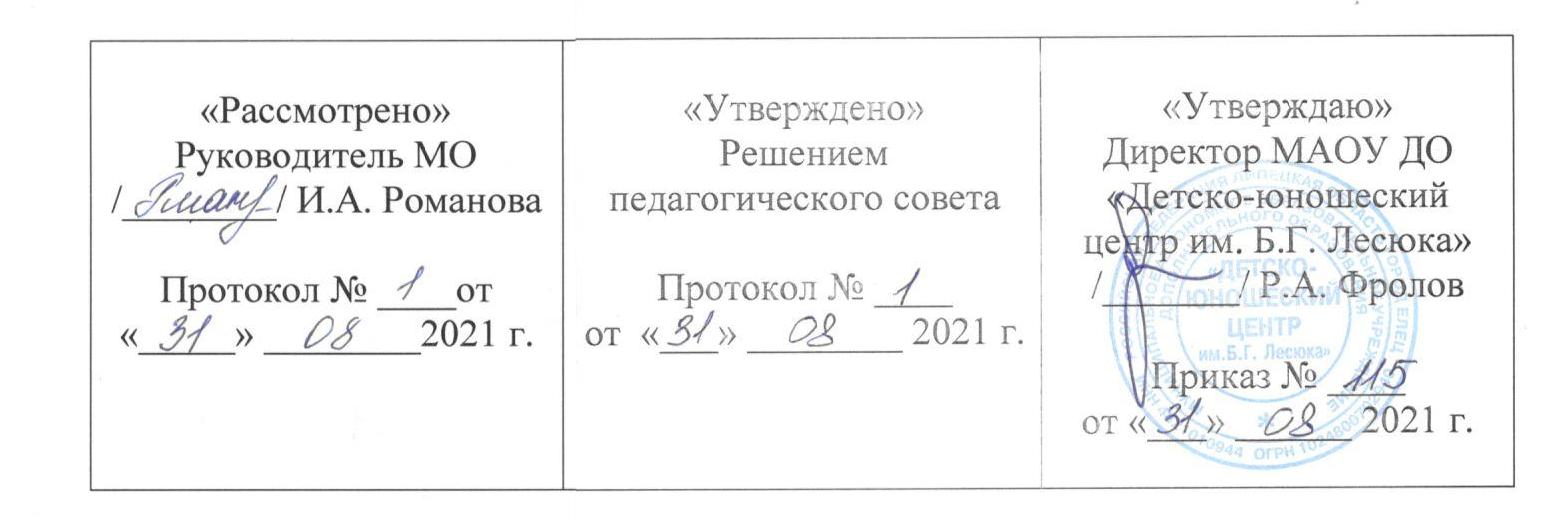 Дополнительная общеразвивающая программа «Юный художник»(разноуровневая)Направленность: художественная.Возраст: 7 – 14 лет.Срок реализации программы: 2 года.                                                              Автор программы: Колесникова Т.Н.
                                                                педагог дополнительного образованияг. Елец – 2021 г.        Содержание1.  Пояснительная записка 2.  Календарный учебный график 3.  Учебный план  4.  Содержание программы 5.  Оценочные и методические материалы (методические обеспечение программы)6.  Список литературы Рабочая программа 1 года обучения Рабочая программа 2 года обучения ПОЯСНИТЕЛЬНАЯ ЗАПИСКАОбразовательная программа «Юный художник» является дополнительной общеразвивающей программой художественной направленности, предполагает начальный уровень освоение знаний и практических навыков по изобразительному искусству.     Дополнительная (общеразвивающая) образовательная программа «Юный художник» разработана согласно требованиям Локального акта «Положение о структуре, порядке разработки и утверждения дополнительных (общеразвивающих) образовательных программ в МАОУ ДО «Детско-юношеский центр им. Б.Г. Лесюка» и ориентирована на решение обучающих и воспитательных задач, определяемых Концепцией духовно-нравственного развития и воспитания личности гражданина России (2009г.), Концепцией развития дополнительного образования детей до 2030 года, Стратегией развития воспитания в РФ на период до 2025 года (распоряжение Правительства РФ от 29 мая 2015 г. № 996-р), и разработана с учетом образовательных запросов обучающихся, интересов их родителей, а также нормативно-правовых документов: - «Конвенции о правах ребенка»;- Федеральный закон от 29.12.2012 N 273-ФЗ (ред. от 01.03.2020) "Об образовании в Российской Федерации". - Приказ Министерства просвещения Российской Федерации от 09 ноября 2018 г. № 196 «Об утверждении порядка организации и осуществления образовательной деятельности по дополнительным общеобразовательным программам». - Письмо Минобрнауки России от 18.11.2015 № 09-3242 «О направлении информации» (Методические рекомендации по проектированию дополнительных общеразвивающих программ (включая разноуровневые программы).- Письмо Министерства просвещения Российской Федерации от 19.03.2020 №ГД-39/04 «О направлении методических рекомендаций». Цель программы: создание условий для развития творческих способностей и личностных качеств посредством обучения изобразительному искусству. Актуальность и педагогическая целесообразность данной программы обусловлена ее практической значимостью. Дети могут применить полученные знания и практический опыт в самостоятельной деятельности. Особое место в развитии и воспитании детей занимает изобразительная деятельность, которая наиболее ярко раскрывает все их универсальные способности, умение видеть и понимать красоту окружающего мира, способствует воспитанию культуры чувств, развитию художественно-эстетического вкуса, трудовой и творческой активности, воспитывает целеустремленность, усидчивость, чувство взаимопомощи, дает возможность творческой самореализации личности. Новизна программы заключается во взаимосвязи классических занятий по рисованию, лепке, аппликации с нетрадиционными техниками рисования и «правополушарной» живописью. Термин «нетрадиционный» подразумевает использование материалов, инструментов и способов рисования, которые не являются общепризнанными и традиционными. В правополушарном рисовании методика строится на отсутствии четкой схемы, открытии неосознанного творчества и блокировании страхов. Изобразительное искусство, пластика, художественное конструирование и рисование — наиболее эмоциональные сферы деятельности детей. И рисование и лепка имеют большое значение для обучения и воспитания детей младшего школьного возраста. Работа с различными материалами в разных техниках расширяет круг возможностей ребенка, развивает пространственное воображение, конструкторские способности, способствует развитию зрительного восприятия, памяти, образного мышления, привитию ручных умений и навыков, необходимых для успешного обучения. Кроме того, занятия с использованием нетрадиционных приемов изобразительного творчества и правополушарного рисования способствуют снятию детских страхов, укрепляют уверенность в собственных возможностях. Постоянный поиск новых форм и методов организации учебного и воспитательного процесса позволяет делать работу с детьми более разнообразной, эмоциональной и информационно насыщенной.         Обучение детей строится на сочетании коллективных и индивидуальных форм работы, что воспитывает у обучающихся взаимное уважение, умение работать в группе, развивает способность к самостоятельному творческому поиску и ответственность за свою работу, от которой зависит общий результат. Обучение сочетает в себе теоретические и практические занятия. Теоретический материал излагается в форме бесед и содержит сведения об истории развития различных видов искусств и народного художественного творчества. Основное время уделяется практическим занятиям. Предусмотрено посещение выставок и музеев с целью ознакомления воспитанников с красотой и богатством окружающего мира, а также воспитания интереса и любви к родной культуре и народу, любви к матери, родному очагу, любви к природе.   Данная программа разработана для детей, не имеющих начальной подготовки в области изобразительного и декоративно-прикладного искусства. Важным условием эффективности реализации программы является принцип разноуровневости, который заключается в предоставлении возможности заниматься всем детям от 6 до 14 лет, независимо от способностей и уровня общего развития. Учебный материал усложняется в зависимости от года обучения.            Первый год обучения – ознакомительный. Педагог помогает детям преодолеть чувство страха перед новым, неизведанным, дает возможность поверить в успех и свои творческие способности. На занятиях ребенок учится  трудиться, вести себя в коллективе, развивает мелкую моторику рук, глазомер, осваивает приёмы владения простейшими инструментами. По окончанию ознакомительного уровня обучающиеся научатся выполнять работы по образцу.           Второй год – базовый. Базовый уровень предполагает обучение элементарной грамотности в изобразительном творчестве. Расширяются представления обучающихся о видах изобразительной деятельности, стимулируется самостоятельное творческое мышление, продолжается развитие навыков владения инструментами и материалами.  К концу второго года обучения ребенок осваивает простые изобразительные техники и приёмы. Задачи программы:Образовательные:- знакомство с различными видами художественного творчества, изобразительной деятельности;- обучение приёмам работы с многообразными художественными материалами;- расширение кругозора обучающихся о художественной культуре;-  формирование умений и навыков применения полученных знаний на практике.Развивающие:- формирование творческого мышления, устойчивого интереса к художественной деятельности;- развитие художественного вкуса, фантазии, изобретательности, пространственного воображения;- формирование умений и навыков, необходимых для создания творческих работ.- развитие желания экспериментировать, выражать свои эмоции и настроение в художественных работах.Воспитательные:- воспитание трудолюбия и желания добиваться успеха собственным трудом.- воспитание внимания, аккуратности, целеустремлённости, творческой самореализации.- воспитание культуры восприятия произведений изобразительного и декоративно-прикладного искусства, скульптуры и архитектуры.Основные дидактические принципы программы: доступность и наглядность, последовательность и систематичность обучения и воспитания, учет возрастных и индивидуальных особенностей детей. Форма организации занятий - индивидуально-групповая, что обусловлено целями и задачами программы. Целесообразная наполняемость группы до 15 человек. Возраст обучающихся: 7 - 14 летСрок реализации программы: 2 года, 36 учебных недель в год.Режим занятий:Периодичность занятий: 1 раз в неделю по 2 часа;Общее количество часов: 72 часа.Формы организации образовательной деятельности:Для выполнения поставленных задач, программой предусмотрены следующие виды занятий:ознакомительное занятие;рисование с натуры;рисование по памяти и представлению;рисование на тему;работа с элементами декоративного творчества;беседы об изобразительном искусстве;нетрадиционные техники рисования, включая методы правополушарного рисования;работа с солёным тестом, пластилином;работа с природными материалами;занятие - импровизация;наблюдение за различными явлениями природы, поведением людей и животных в       различных ситуациях; проверочное тестирование (на повторение);комбинированное занятие;итоговое занятие (оформление выставки).Основные виды занятий тесно связаны и дополняют друг друга. При этом учитываются календарно-тематический план, возраст и интересы обучающихся.Формы контроля работы:В процессе обучения изобразительному искусству в образовательной программе «Юный художник» отслеживают три вида результатов: текущие (в конце каждого занятия совместно с обучающимися подводятся итоги проделанной работы -  выявление ошибок и достижений); промежуточные (проверяется уровень освоения программы за полугодие); итоговые (определятся уровень полученных знаний, умений, навыков за весь год).Выявление результатов осуществляется: через отчетные просмотры законченных работ; через выполнение тестовых заданий; отслеживание личностного развития обучающихся педагогом, с обязательным фиксированием достижений в журнале и личных делах воспитанников. Ожидаемые результаты.Личностные результаты:- формирование основ гражданственности, любви к семье, уважение к людям и своей стране; - развитие самостоятельности и личной ответственности за свои поступки, на основе представлений о нравственных нормах; - формирование эстетических потребностей, ценностей и чувств; - развитие воображения, образного мышления, пространственных представлений, сенсорных способностей; - развитие навыков сотрудничества со взрослыми и сверстниками; - формирование установки на безопасный, здоровый образ жизни, наличие мотивации к творческому труду, работе на результат, бережному отношению к материальным и духовным ценностям. Метапредметные результаты - овладение способностью принимать цели и задачи учебной деятельности; - освоение способов решения проблем творческого и поискового характера; - формирование умения планировать, контролировать и оценивать учебные действия в соответствии с поставленной задачей и условиями ее реализации; - определять наиболее эффективные способы достижения результата; - формирование умения понимать причины успеха/неуспеха учебной деятельности и способности конструктивно действовать даже в ситуациях неуспеха; - освоение начальных форм познавательной и личностной рефлексии; - использование средств информационных и коммуникационных технологий для решения художественных и познавательных задач; - овладение логическими действиями сравнения, анализа, синтеза, обобщения, классификации по родовидовым признакам, установления аналогий и причинно-следственных связей; - формирование умения слушать собеседника и вести диалог, осуществлять совместную деятельность.Предметные результаты:1-й год обучения: обучающиеся должны знать:виды и жанры художественного творчества;разновидности художественных материалов для творчества;основы цветоведения.обучающиеся должны уметь:  правильно сидеть за столом;  правильно держать лист бумаги и карандаш;  свободно работать карандашом, без напряжения проводить линии в нужных направлениях, не вращая при этом лист бумаги;  передать в рисунке простейшие формы, общее пространственное положение, основной цвет предметов;  правильно работать акварельными красками, гуашью, пастелью и т.д.;  разводить и смешивать краски;  сравнивать рисунок с изображаемым предметом (натурой);  чувствовать красоту цвета, передавать свое отношение к изображаемым объектам цвета, тона и т.д.; правильно работать с ножницами, клеем, линейкой и т.д.обучающие должны иметь навыки:живописи;рисунка;декоративно-прикладного искусства;композиции;лепки и аппликации.2-й год обучения:обучающиеся должны знать: 	типы и виды композиций;виды и жанры декоративно-прикладного искусства;основы художественной терминологии;простейшие художественные техники;обучающиеся должны уметь:владеть методом визирования; самостоятельно составлять композицию;работать с натуральными материалами для народного творчества;самостоятельно стилизовать предметы;работать с пластилином, солёным тестом и природными материаламиобучающие должны иметь навыки:художественной росписи; техник «коллаж», «ассамбляж»;работы с пластилином, солёным тестом и природными материалами;навыки составления орнаментов средней сложности.КАЛЕНДАРНЫЙ УЧЕБНЫЙ ГРАФИКПродолжительность учебного года – 36 учебных недель (9 месяцев)Начало учебного года – 1 сентября текущего учебного годаОкончание учебного года – 31 мая текущего учебного годаКомплектование группы – с 01 по 15 сентября текущего учебного года Продолжительность академического часа занятий – 45 минутПродолжительность перерывов между занятиями (для проветривания помещений и отдыха обучающихся) – 10 минутРежим работы объединения в течение учебного года:Режим работы объединения  в период осенних, зимних и весенних каникул – согласно утвержденному расписанию на учебный годСроки диагностики уровня освоения программного материала – декабрь-январь, апрель-май Каникулы – согласно срокам каникул, установленным в учреждениях, на базе которых работают объединенияУЧЕБНЫЙ ПЛАН                                                         (1-й год обучения)3.1 УЧЕБНЫЙ ПЛАН (2-й год обучения)4. СОДЕРЖАНИЕ ПРОГРАММЫ1-й год обученияВводное занятие.Ознакомление с курсом обучения. Организация рабочего места. Беседа о видах изобразительного искусства. Знакомство с материалами и приёмами живописи (мазок, примакивание, тычёк). Требования по безопасности труда и пожарной безопасности на занятиях по изобразительной деятельности. Правила внутреннего распорядка учебного кабинета.Живопись как вид изобразительного искусства.«Образ дерева». Изучение художественных свойств гуаши. Особенности гуаши: плотность, густая консистенция, возможность использования для перекрытия одного слоя краски другим, легкость смешивания. Понимание формы предмета. Практическое задание: сравнение по форме и цвету различных деревьев. Использование этого опыта в изображении осеннего дерева.Знакомство с цветовым кругом. Понятие об основных, составных, теплых и холодных цветах. Беседа о цветовом круге. Деление цветов на основные и составные, тёплые и холодные. Особенности тёплых цветов (ощущение тепла, согревания). Особенности холодных цветов (чувство прохлады). Сочетания тёплых и холодных цветов. Практическое задание: выполнение декоративной композиции «Жар-птица» с использованием теплых и холодных цветов.Композиция «Бабочки на летнем лугу». Сочетание техник: монотипии и аппликации.Изучение акварели как художественного материала. Техники письма «по сырому». Знакомство с техникой монотипии (отпечаток красочного пятна). Практическое задание: выполнение композиции в техниках «монотипия» и аппликация.Натюрморт - монотипия «Осенние листья» (нетрадиционная техника). Закрепление знаний о технике «монотипия». Сочетание монотипии с традиционными техниками рисования в натюрморте. Практическое задание: выполнение осеннего натюрморта с использованием техники «монотипия». «Ветка рябины». Нетрадиционная техника «пуантилизм»Рассказ о пуантилизме – технике письма картин раздельными мазками правильной, точечной или прямоугольной формы, где, нанося на холст чистые краски, происходит оптическое смешение цветов. Практическое задание: выполнение композиции в точечной манере письма при помощи ватных палочек.Осенний пейзаж. Правополушарная техника живописи. Пейзаж как жанр изобразительного искусства. Линия горизонта в пейзаже. Практическое задание: пейзаж, исполненный в правополушарной технике живописи.    «Готовимся ко Дню матери». ПортретПортрет как жанр изобразительного искусства. Презентация «Женские портреты в искусстве». Изучение пропорций головы. Практическое задание: портрет мамы по памяти.Композиция «Елочка нарядная на праздник к нам пришла»История праздника и понятие традиция. Рисование по памяти. Практическое задание: композиция «Ёлочка». Портрет деда Мороза. Виды портрета.Дед Мороз - главный сказочный персонаж на празднике Нового года, славянский вариант рождественского дарителя.  Закрепление знаний о жанре "портрет". Понятия анфас, в профиль, три четверти, погрудный, поясной, в полный рост. Практическое задание: портрет Деда Мороза по представлению.Перспектива. Изображение парковой аллеи.Расссказ «Перспектива в рисунке как способ изображения объемных фигур, передающий их собственную пространственную структуру и расположение в пространстве». Понятия горизонт, точки схода, уровень глаз. Правила прямой линейной и световоздушной перспективы. Практическое задание: изображение паркового пейзажа в перспективе.Композиция на тему «Защитники Отечества».Рассказ о празднике 23 Февраля. Изучение приёмов рисования военной техники. Практическое задание: композиция на заданную тему.Композиция на тему «Любимый вид спорта».Изучение особенностей изображения фигуры человека в движении. Практическое задание: композиция на тему «Спорт», изображение фигуры человека в движении.Цветочный натюрморт. Цветочный натюрморт – самый распространённый и самый первый, выделившийся в отдельный жанр. Понятия натюрморт, композиция, размер, цвет и свет. Практическое задание: живописный натюрморт с цветами.Рисунок  и графикаЛиния. Точка. Пятно. Декоративный натюрморт и его особенности.Беседа «Линия, точка, пятно – основополагающие изображения». Понятия декоративность, натюрморт. Особенности декоративного натюрморта. Практическое задание: декоративный натюрморт.Зарисовки предметов карандашом. Изучение формы, размера и конструкции предметов. Практическое задание: правильно работать карандашом, выявлять форму предмета, определять размер и местоположение на листе.Композиция, посвященная  Дню космонавтики.Граттаж – техника нетрадиционного рисования (процарапывание). Практическое задание: композиция на космическую тему в технике граттаж.Декоративно-прикладное творчество    Понятие «декоративно-прикладное искусство».  Народные промыслы       Презентация о декоративно-прикладном искусстве как разделе изобразительного искусства, Понятия «ремесло», «промысел». Виды ДПИ. Практическое задание: просмотр презентации и образцов ДПИ.Понятие «орнамент». Виды орнамента.Орнамент – повторение рисунка через определённый интервал. Понятия «стилизация», «мотив», «ритм», «симметрия».  Создание с их помощью узоров. Практическое задание: изучение элементов орнамента и его видов, схемы орнамента. Составление орнамента в квадрате.Витраж как вид декоративно-прикладного искусства. Стилизация под витраж «Рыбка».Витраж - орнаментальная или сюжетная декоративная композиция (в окне, двери, перегородке, в виде самостоятельного панно) из стекла или другого материала, пропускающего свет.  Презентация о витражах. Приёмы витража. Практическое задание: просмотр презентации, стилизация рыбки в виде витража.Лепка (пластилин, тесто)  и аппликация.     Знакомство со свойствами солёного теста.  Лепка животных.Рассказ о свойствах солёного теста. Технология лепки и особенности конструктивного построения фигурки животного.Практическое задание: создание из солёного теста фигурок и их декорирование.«Весёлый ежик». Нетрадиционная техника рисования пластилином.Формирование навыков работы с пластилином, пробуждение интереса к лепке. Практическое задание: освоение новых приемов работы с пластилином и создание с их помощью сюжетной картины.Аппликация из ватных дисков «Зима». Построение композиции на плоскости.Композиция – одна из  главных категорий в изобразительном творчестве. Основы  композиции. Понятие композиционный центр. Практическое задание: выполнение композиции в технике аппликация.Иллюстрирование и оформительская деятельность.Новогодняя открытка. Рассказ  об открытке, как о виде творчества, в котором сочетаются изобразительное и литературное искусство. Практическое занятие: изготовление открыток в разных техниках. Поздравительная открытка к 8 МартаРассказ о Международном Женском Дне «8 Марта». Создание открытки - поздравления. Использование аппликации и «бумагопластики». Практическое задание: изготовление макета открытки в техниках «аппликация» и  «бумагопластика». «В гостях у сказки». Иллюстрирование любимой сказки Сказка как любимый жанр художников. Понятия «иллюстрация», «эскиз». Работа от эскиза до композиции. Разнообразный характер сказочных героев. Практическое задание: выполнение иллюстрации к сказкам.Оформление работ.Подготовка к просмотру. Практическое задание: изготовление паспарту.Воспитательно-досуговые мероприятия. Подготовка к конкурсам и выставкам.  Подготовка к городскому конкурсу «Дорога глазами детей» Беседа о правилах безопасности на улице. Практическое задание: составление композиции на тему конкурса.Воспитательно-досуговое мероприятие. Викторина, посвященное 4 ноября.Презентация о Дне Народного Единства. Проведение викторины – игры, заключенной в ответах на устные или письменные вопросы по теме. Практическое задание: просмотр презентации, ответы на вопросы викторины.Воспитательно-досуговое мероприятие. Новогодняя викторина.Презентация на тему «Как отмечают Новый год в разных странах». Проведение викторины на Новогоднюю тему. Практическое задание: просмотр презентации, ответы на вопросы викторины.Подготовка к конкурсу «Окончание блокады Ленинграда»Оборона блокадного Ленинграда — одна из самых трагических страниц нашей истории и одно из самых трудных событий Великой Отечественной войны. Практическое задание: просмотр презентации « 27 января – Окончание блокады Ленинграда», композиция на тему конкурса.Викторина на тему: «Народные куклы весенних обрядов»Показ презентации и образцов кукол весенних обрядов.Практическое задание: проведение викторины.Подготовка к городскому конкурсу «Дорогами войны».Беседа о Великой  Отечественной  войне  как  справедливой освободительной войне советского народа против фашистской Германии, ее сообщников. Тема Отечественной войны 1941 – 1945 годов находит отражение во всех сферах изобразительного искусства. Практическое задание: композиция на тему конкурса.Промежуточный и итоговый контроль.Промежуточное тестирование.  Промежуточное тестирование  оценивает результаты деятельности обучающихся в конце каждого полугодия. Практическое задание: тесты на тему «Изобразительное искусство».Итоговое тестирование. Основная цель итогового тестирования — обеспечение объективной оценки результатов обучения, которая ориентирована на характеристику освоения содержания курса.  Практическое задание: тесты на тему «Изобразительное искусство». 9. Итоговое занятие (просмотр).Итоговый просмотр практических работ. Анализ творческих работы участников объединения, вручение грамот и призов.                                                        2-й год обученияЖивопись как вид изобразительного искусства.Вводное занятие. Композиция «Летние каникулы» в «пальчиковой технике».Техника безопасности. Рисование пальцами («пальцевая живопись», пальцеграфия, «пальчики - палитра») - одна из нетрадиционных техник живописи. Требования по безопасности труда и пожарной безопасности на занятиях по изобразительной деятельности. Оборудование и материалы, необходимые для занятий. Правила внутреннего распорядка учебного кабинета. Практическое задание: выработка правил поведения учащимися; выполнение композиции в точечной манере письма при помощи пальцев.Осенний пейзаж.Правополушарная живопись— это техника, при котором вы задействуете только правое полушарие мозга. Оно отвечает за интуицию, образное мышление, творчество, фантазию, абстракцию. Практическое задание: осенний пейзаж в технике правополушарной живописиЦветоведение и колористика. Гравюра на картоне в теплом и холодном колоритах. Понятия «гравюра», «тон», «цвет», «колорит». Цветовое оформление как средство композиции и фактор качества изделия. Цветовой круг как помощник при соединении цветов. Теплые и холодные цвета. Цветовая гамма. Практическое задание: выполнение гравюр в теплых и холодных тонах.Моя будущая профессия. Пропорции фигуры человека.Пропорции тела — человека, соотношения проекционных размеров человеческого тела и отдельных его частей. С их помощью можно определить и форму тела, что важно для его правильного изображения. Практическое задание: рисование на заданную тему.Композиция «Лесные жители зимой». Особенности рисования птиц и зверейАнимализм как жанр изобразительного искусства. Беседа «Помощь птицам зимой». Пропорций фигуры птиц. Практическое задание: композиция на заданную тему.Портрет Снегурочки	   Закрепление знаний о жанре "портрет". Практическое задание: портрет Снегурочки  по представлению.Стилизованная декоративная композиция «Павлин».Стилизация изображения птицы павлина. Практическое задание: составление стилизованной декоративной композиции.Композиция, посвященная Дню защитника Отечества.История праздника «День защитника отечества». Повторение приёмов рисования военной техники. Практическое задание: композиция на заданную тему.Многофигурная композиция «Народные гулянья» Презентация картин художников Кустодиева Бориса Михайловича и Сурикова Василия Ивановича. Беседа о традициях праздника Масленицы.  Практическое задание: просмотр картин русских художников на тему «Масленица»; изучение особенностей фигуры человека, создание многофигурной композиции.Композиция «Весенние первоцветы»Живописная композиция первых весенних цветов с применением нетрадиционной техники «томпонирование». Практическое задание: изображение цветов и талого снега с применением губки методом томпонирования.Морской пейзажМорской пейзаж , марина (произошло от фр. marine, итал. marina, от лат. marinus - морской) - разновидность пейзажа, в котором основным предметом предметом изображения является море, береговые линии и скалы, сцены морского сражения или иные события, происходящие на море. Практическое задание: морской пейзаж в технике правополушарного рисования.Динамическая композиция на тему «Танцы»Статика и динамика в композициях. Приемы динамической композиции. Практическое задание: динамическая композиция на тему «Танцы», фигура человека в движении.Пасхальная композицияБеседа о христианских весенних праздниках. Живописная композиция на выбранную тематику.Рисунок  и графикаНаброски с натурыНабросками называют быстрые, лаконичные, небольшого размера зарисовки. В них передается общее впечатление от натуры, наиболее главное и существенное без проработки деталей: характерные пропорции, движение и т.д. Практическое задание: наброски предметов.Графика. Виды графики. РисунокПонятие «Графика» и её виды. Рисунок как главное средство графики. Метод визирования. Линия, точка, пятно – элементы изображения. Практическое задание: декоративный черно-белый натюрморт.Основные законы художественной композиции. Декоративный натюрморт.Понятие композиции. Основные виды композиции - фронтальная, объемная, глубинно-пространственная. Законы композиции – закон целостности, закон контраста, закон подчиненности, закон новизны, закон воздействия. Типы композиции. Практическое задание: декоративный черно-белый натюрморт.Декоративно-прикладное творчествоНародная кукла-мотанка «Подорожница»Понятия народная игрушка, народная кукла, тряпичная кукла мотанка. Оберег в культуре славян. Практическое задание: выполнить тряпичную куклу Подорожницу.Композиция в круге «Цветы Гжели».Художественная роспись «Гжель». Эскиз монохромной декоративной росписи. Освоение приёма  - кистевая роспись. Практическое задание: декоративная композиция в стиле «Гжель». «Цветы и травы Хохломы». Декоративная роспись. Цветочный орнамент в полосе. Декоративная переработка природной формы.  Кистевая роспись. Практическое задание: выполнить композицию с элементами и мотивами Хохломской росписи.Кукла Авдотья-Весновка (Веснянка).Обрядовая кукла и её роль в жизни человека. Практическое задание: кукла Весновка.Лепка в смешанных техниках.«Полянка в осеннем лесу». Техника рисования пластилиномЖивопись пластилином называется пластилиновая или пластилинография. Красками здесь служит пластилин, как изобразительный материал, а руки являются инструментом, кистью. Практическое задание: развитие приемов работы с пластилином и создание с его помощью сюжетной картины.Декоративное панно из теста «Древо жизни»Древние славянские образы в народном творчестве. Символ «Древо жизни». Практическое задание: изучение древних образов народного искусства, декоративное панно из теста «Древо жизни». Панно из теста «Волшебная птица»Си́рин — в древнерусском искусстве и легендах райская птица с головой девы. Считается, что Сирин представляет собой славянский образ греческих сирен. Практическое задание: декоративное панно на заданную тему из теста.Оформительская деятельность (открытки, паспарту)Открытки, посвященные Дню материДень матери в России отмечается почти двадцать лет! Начиная с 1998 года. Именно тогда был учрежден этот праздник официально. И тогда же было принято решение отмечать дату каждое последнее воскресенье ноября. Практическое задание: поздравительная открытка.Открытка к 8 Марта.Составление композиции открытки, посвященной 8 Марта.Практическое задание: поздравительная открытка.Оформление работ (1ч).Подготовка к просмотру. Практическое задание: изготовление паспарту.Воспитательно-досуговые мероприятия. Подготовка к конкурсам и выставкам.Подготовка к городскому конкурсу на знание символов России	Значение и роль государственных символов Российской Федерации и символов Ельца.  Практическое задание: изображение символов РФ или Ельца в какой-либо художественной технике.Подготовка к городскому конкурсу «Дорога глазами детей» Беседа о правилах безопасности на улице. Практическое задание: составление композиции на тему конкурса.Демонстрация виртуальных экскурсий.- Презентация «Государственная Третьяковская галерея».- Презентация «Государственный Эрмитаж».Материалы: компьютер, виртуальная доска.Воспитательно - досуговое мероприятие. Викторина, посвященное 4 ноября.Презентация о Дне Народного Единства. Проведение викторины – игры, заключенной в ответах на устные или письменные вопросы по теме. Практическое задание: просмотр презентации, ответы на вопросы викторины.Подготовка к межрегиональному конкурсу «Православие и искусство» (1ч)История праздника «Рождество». Представление об Ангеле, как об одном из основных символов Рождества. Практическое задание: композиция на тему конкурсаВоспитательно-досуговое мероприятие. Новогодняя викторина.Презентация на тему «Как отмечают Новый год в разных странах». Проведение викторины на Новогоднюю тему. Практическое задание: просмотр презентации, ответы на вопросы викторины.Подготовка к межрегиональному конкурсу «Юный дизайнер»  Понятия «дизайн костюма», «фор-эскиз». Практическое задание: композиция на тему конкурса.Викторина на тему: «Народные куклы весенних обрядов»Показ презентации и образцов кукол весенне-летних обрядов.Практическое задание: проведение викторины.Подготовка к городскому конкурсу «Дорогами войны».Беседа о Великой  Отечественной  войне  как  справедливой освободительной войне советского народа против фашистской Германии, ее сообщников. Тема Отечественной войны 1941 – 1945 годов находит отражение во всех сферах изобразительного искусства. Практическое задание: композиция на тему конкурса.Промежуточный и итоговый контроль.Промежуточное тестирование.  Промежуточное тестирование  оценивает результаты деятельности обучающихся в конце каждого полугодия. Практическое задание: тесты на тему «Изобразительное искусство».Итоговое тестирование. Основная цель итогового тестирования — обеспечение объективной оценки результатов обучения, которая ориентирована на характеристику освоения содержания курса.  Практическое задание: тесты на тему «Изобразительное искусство». 8. Итоговое занятие (просмотр).Итоговый просмотр практических работ. Анализ творческих работы участников объединения, вручение грамот и призов.5. Оценочные и методические материалы (методические обеспечение программы).Вариант тестирования объединения «Юный художник»(1 год обучения)         1. «Кто пишет картины» - выбрать нужную профессию из предложенных.     а) врач б) воспитатель в) почтальон г) художник        2. «Что нужно художнику» - выбрать инструменты художника.а) палитра и кисти   в) скрипка б) тетрадь с нотами г) строительные инструменты       3. «Выбери натюрморт» - выбрать репродукцию, соответствующую заданному жанру живописи.а) б)                    в)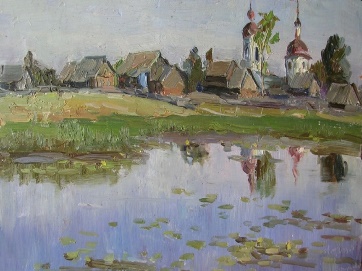 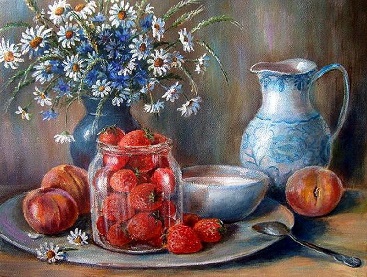 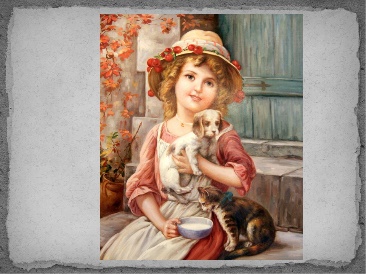       4. «Что изображено на пейзаже» - выбрать правильный ответ, который отражает то, что может быть изображено на картине в заданном жанре.а) деревья б) корзина с фруктами в) девушка сидит за столом5. «Что изображено на натюрморте» - выбрать правильный ответ, который отражает то, что может быть изображено на картине в заданном жанре.а) море б) яблоко в) девочка6. «Что изображено на портрете» - выбрать правильный ответ, который отражает то, что может быть изображено на картине в заданном жанре.а) жонглер б) автомобиль г) ваза с цветами     7. Как называют картины с изображением птиц и животных?     а) окружающий мир б) анимализм в) маринизм      8. Мягкие цветные карандаши без оправы, сформованные из красочного порошка, а также рисунок или живопись, выполненные ими – это …	а) гуашь	б) сангина	в) пастель    9. Что относится к изобразительным средствам?а) металл, дерево, керамика, ткань, каменьб) точка, штрих, мазок, линия, тушевка, пятно, цвет и т.д.      10. Белая бумага, дощечка, на которой художник смешивает краски в процессе работы?  	а) паспарту	б) палитра	в) ватман	г) панно     11. Какое из перечисленных понятий не обозначает вид изобразительного искусства?а) графикаб) скульптурав) киног) живопись    12. Сколько цветов можно выделить в радуге?а) 5б) 7в) 9г) 13    13. Цвета, которые нельзя получить путём смешивания красок, называют…а) основнымиб) составнымив) тёплымиг) холодными    14. При смешении каких цветов можно получить зеленый цвет?а) красный и коричневыйб) красный и синийв) коричневый и желтыйг) синий и желтый   15. Какой цвет надо добавить к красному, чтобы получился оранжевый?а) синий
б) жёлтый
в) красный
г) зелёный  16. Рисунок, выполненный с помощью красок разных цветов, относится к…а) живописьб) орнаментв) рельефг) графика  17. Выберите холодный цвет:          а) синий 
          б) красный
          в) жёлтый
          г) белый  18. Выберите тёплый цвет:          а) белый
          б) жёлтый
          в) чёрный
          г) синий  19.  Назовите художника – иллюстратора сказок:       а) Иван Айвазовский       б) Юрий Васнецов       г) Иван Шишкин  20.  Может ли быть в произведениях изобразительного искусства сюжет?а) нет, сюжет характерен музыке и литературе;б) да, это событие, изображенное в произведении;г) зависит от автора произведения изобразительного искусстваВариант тестирования обучающихся объединения «Юный художник» (2-й год обучения)1. Акварель и гуашь - это...А. Клеевые краски, растворимые при помощи разбавителяБ. Клеевые водорастворимые краски2. Как называется жанр, посвященный изображению человека или группы людей?А. натюрмортБ. портретВ. пейзажГ. скульптура3. Как называется художник, изображающий море?А. портретистБ. маринистВ. анималист4. Как называется небольшая тонкая и лёгкая пластинка четырёхугольной или овальной формы, на которой художник смешивает краски в процессе работы?  	А. паспарту	Б. палитра	В. ватман	Г. панно5. Графический рисунок, выполненный с помощью острого предмета на специально загрунтованной поверхности, методом процарапывания - это …	А. набрызг	Б. монотипия	В. тычкование	Г. граттаж	Д. графика6. При помощи зубной щётки выполняют графический рисунок в технике… 	A. ниткография	Б. рисование тычком	В. батик	Г. набрызг	Д. графика7. Техника «уникального отпечатка», при которой гладкую поверхность или лист бумаги покрывают краской, а потом делают с нее отпечаток на листе – это…	А. графика	Б. монотипия	В. гравюра	Г. граттаж8. Что относится к видам графики?А. гравюра, книжная иллюстрации, плакат, литография акварельБ.  цвет, мазок, линия, пятно, цветовой и световой контрасты 9. Композиция - это...А. Составление целого из частей Б. Отсечение всего лишнего10. Что относится к изобразительным средствам?А. металл, дерево, керамикаБ.  точка, штрих, мазок11. В соответствии с законом о воздушной перспективе на живописном изображенииА. предметы на переднем плане прописывают более выразительно, дальний план менее ясный, четкийБ. передний и дальний планы одинаковы по выразительностиВ. закон воздушной перспективы не распространяется на живопись12. Выберите правильный ответ: Какое сочетание образуют красный и оранжевый цвета:  А - родственноеБ - контрастноеВ- родственно-контрастное13. Самым светлым местом на предмете являетсяА - бликБ  - светВ – полутон14. Определите художников, которые писали пейзажи:А - Исаак Левитан, Иван Шишкин;Б - Илья Репин, Виктор Васнецов;В - Василий Суриков, Василий Кандинский.15. Какую среду создает декоративно-прикладное искусство?А) среду, в которой живут люди, украшая их традиции и бытБ) исключительно военную и армейскую средуВ) каждую вторую среду месяца16. Русские народные промыслы, которые отмечены изготовлением игрушек:А. Дымково, Филимоново;Б. Городецкая роспись, Жостово;В. Хохлома, выжигание.17. Какими особенностями выделяется гжель?А) красно-розовая керамикаБ) сине-белая керамикаВ)деревянная посуда для кухни.18. Из чего состоит орнамент?А) из повторяющихся в определенном порядке элементовБ) из разных фигурок и игрушекВ) из скульптур и игрушек народного промысла.19. Какой вид искусства связан с городом Городец близ Нижнего Новгорода?А) гжельБ) филимоновская игрушкаВ) городецкая роспись.20. Каким видом промысла является хохлома?А) игрушечного бизнесаБ) роспись по деревуВ) мастерство из глины.Карта оценки освоения образовательной программы  обучающимися МАОУ ДО «Детско-юношеский	 центр им. Б.Г. Лесюка» по итогам промежуточной аттестации ___________ учебного годаНазвание детского объединения _________________________________________________Название образовательной программы и год обучения_______________________________Фамилия, имя, отчество педагога ________________________________________________Фамилия, имя обучающегося ____________________________________________________Результаты промежуточной аттестацииПодпись педагога доп. образования                  _____________   _________________По результатам промежуточной аттестации обучающийся (не)переведён на следующий период обучения.  Протокол результатов итоговой аттестации обучающихся МАОУ ДО «Детско-юношеский центр им. Б.Г. Лесюка» ____________ учебного годаНазвание детского объединения  _________________________________________________Фамилия, имя, отчество педагога _________________________________________________Дата проведения аттестации ____________________Форма оценки результатов трёхуровневая системаЧлены аттестационной комиссии  ________________________________________________Результаты итоговой аттестацииПо результатам итоговой аттестации все обучающиеся объединения «Юный художник» переведены на следующий год обучения.  Подпись педагога доп. образования                  _____________   _________________Подписи членов аттестационной комиссии: председатель аттестационной комиссии              _____________   _________________зам. председателя аттестационной комиссии       _____________   _________________член аттестационной комиссии                           _____________   _________________* Итоговая оценка выставляется педагогом по трёхуровневой системе: низкий уровень обученности, средний уровень и высокий уровень.--- низкий уровень обученности – до 50 %;	--- средний уровень обученности – 51-70 %;--- высокий уровень обученности –  71-100 %Методическое обеспечениеМетоды организации занятий: объяснительно-иллюстративный – восприятие и усвоение готовой информации; репродуктивный – воспроизведение полученных знаний и освоение способов деятельности; частично-поисковый - участие в коллективном поиске, решение поставленной задачи совместно с педагогом; проектно-исследовательский – творческая работа обучающихся.Формы работы: беседы, оживляющие интерес и активизирующие внимание демонстрация наглядных пособий, позволяющих конкретизировать учебный материалдемонстрация мастер-классов работа с раздаточным материалом в виде готовых трафаретов организация индивидуальных и коллективных форм художественного творчества организация экскурсий в музеи изобразительного и декоративно-прикладного творчества. организация выставок детских работ создание и развитие детского коллектива работа с родителями                                                                                                                                                                                                                                                                           Методы, обеспечивающие организацию деятельности детей на занятиях:Методы работы: фронтальный – одновременная работа со всеми обучающимися; коллективный – организация проблемно-поискового или творческого взаимодействия между всеми детьми; индивидуально-фронтальный – чередование индивидуальной и фронтальных форм работы; групповой – организация работы по группам (2-5 человек); индивидуальный – индивидуальное выполнение заданий. Конкретные проявления определённого метода на практике – приём игры, упражнения, решение проблемных ситуаций, диалог, анализ, показ и просмотр иллюстраций, работа по образцу.Оборудование и материалы: парты стулья доска компьютер и проектор жалюзи учебные пособия объяснительно-иллюстративный материалХудожественные материалы:гуашьакварелькистипростые и цветные карандашифломастеры и маркерымелвоскцветной картонбелый ватманклейножницыпластилин солёное тестоакриловые краски и контурыприродные и строительные материалыгубкапалитра6. СПИСОК ЛИТЕРАТУРЫАлексеев Н.А. Личностно-ориентированное обучение в школе. - Ростов н\Д.: Феникс, 2006 г.Бетти Эдвардс Откройте в себе художника. - М.: Попурри, 2009.Горяева Н.А. ИЗО. Декоративно-прикладное искусство. Методика преподавания в 5 классе. Под редакцией Неменского Б.М. - М.: Просвещение. 2007 Горяева Н.А. ИЗО. Декоративно-прикладное искусство. Учебник для 5 класса. Под редакцией Неменского Б.М. - М.: Просвещение. 2009. Горяева Н.А. ИЗО. Декоративно-прикладное искусство. Рабочая тетрадь для 5 класса. Под редакцией Неменского Б.М. -  М: Просвещение. 2008.Давыдов В.В., Дубровина И.В. Психолого-педагогические проблемы становления личности и индивидуальности в детском возрасте. - М.: 1980. Куревина О.А., Ковалевская Е.Д. Рабочая тетрадь к учебнику ИЗО «Разноцветный мир» 2 класс.- М.: БАЛАСС, 2012.Неменский Б.М. Программы Неменский «Изобразительное искусство и художественный труд» 1-9 класс. - М.: Просвещение, 2009.Некрасова М.А. Современное народное искусство. - Л.: 1980Нерсесов Я. Я познаю мир. Детская энциклопедия, М.: 1998. Основы рисования. Учебное пособие / пер. с англ. Степановой А. - М.: АСТ, 2017.Рондели Л.Д. Народное декоративно-прикладное искусство; книга для учителя. - М.: Просвещение, 1984.Шкидская И.О. Аппликации из пластилина. - Ростов н/Д : Феникс, 2008.Иные ресурсы 1 .Единая коллекция – http://collection.cross-edu.ru/catalog/rubr/f544b3b7-f1f4- 5b76-f453-552f31d9b164 2. Российский общеобразовательный портал – http://music.edu.ru/3. Детские электронные книги и презентации – http://viki.rdf.ru/ 4. On-line ресурсы Российский общеобразовательный портал - http:// www.school.edu.ru5.  «Музеи мира» - http://www.museum.ru6. http://fb.ru/article/221918/pravopolusharnoe-risovanie-metodika-tehniki-i-uprajneniya 7. https://www.syl.ru/article/181156/new_tehniki-netraditsionnogo-risovaniya-dlya-detey 8. http://nii-evrika.ru/pravopolusharnoe-risovanie-chto-eto-takoeРабочая программак дополнительной (общеразвивающей) образовательной программе«Юный художник»                                                      Возрастная категория детей: 7-14 лет                                                                           Год обучения: 1 Содержание1. Пояснительная записка2.  Календарно - тематическое планированиеПОЯСНИТЕЛЬНАЯ ЗАПИСКАОбразовательная программа «Юный художник» является дополнительной общеразвивающей программой художественной направленности, предполагает начальный уровень освоения знаний и практических навыков по изобразительному искусству.Цель программы: создание условий для развития творческих способностей и личностных качеств посредством обучения изобразительному искусству. Данная программа разработана для детей, не имеющих начальной подготовки в области изобразительного и декоративно-прикладного искусства. Важным условием эффективности реализации программы является принцип разноуровневости, который заключается в предоставлении возможности заниматься всем детям от 7 до 11 лет, независимо от способностей и уровня общего развития. Учебный материал усложняется в зависимости от года обучения.            Первый год обучения – ознакомительный. Педагог помогает детям преодолеть чувство страха перед новым, неизведанным, дает возможность поверить в успех и свои творческие способности. На занятиях ребенок учится  трудиться, вести себя в коллективе, развивает мелкую моторику рук, глазомер, освоивает приёмы владения простейшими инструментами. По окончанию ознакомительного уровня обучающиеся научатся выполнять работы по образцу.Задачи программы:Образовательные:- знакомство с различными видами художественного творчества, изобразительной деятельности;- обучение приёмам работы с многообразными художественными материалами;- расширение кругозора обучающихся о художественной культуре;-  формирование умений и навыков применения полученных знаний на практике.Развивающие:- формирование творческого мышления, устойчивого интереса к художественной деятельности;- развитие художественного вкуса, фантазии, изобретательности, пространственного воображения;- формирование умений и навыков, необходимых для создания творческих работ.- развитие желания экспериментировать, выражать свои эмоции и настроение в художественных работах.Воспитательные:- воспитание трудолюбия и желания добиваться успеха собственным трудом.- воспитание внимания, аккуратности, целеустремлённости, творческой самореализации.- воспитание культуры восприятия произведений изобразительного и декоративно-прикладного искусства, скульптуры и архитектуры.Ожидаемые результаты.Личностные результаты: - становление гуманистических и демократических ценностных ориентаций; - формирование основ гражданственности, любви к семье, уважение к людям и своей стране; - развитие самостоятельности и личной ответственности за свои поступки, на основе представлений о нравственных нормах; - формирование эстетических потребностей, ценностей и чувств; - развитие воображения, образного мышления, пространственных представлений, сенсорных способностей; - развитие навыков сотрудничества со взрослыми и сверстниками; - формирование установки на безопасный, здоровый образ жизни, наличие мотивации к творческому труду, работе на результат, бережному отношению к материальным и духовным ценностям. Метапредметные результаты - овладение способностью принимать цели и задачи учебной деятельности; - освоение способов решения проблем творческого и поискового характера; - формирование умения планировать, контролировать и оценивать учебные действия в соответствии с поставленной задачей и условиями ее реализации; - определять наиболее эффективные способы достижения результата; - формирование умения понимать причины успеха/неуспеха учебной деятельности и способности конструктивно действовать даже в ситуациях неуспеха; - освоение начальных форм познавательной и личностной рефлексии; - использование средств информационных и коммуникационных технологий (далее ИКТ) для решения художественных и познавательных задач; - овладение логическими действиями сравнения, анализа, синтеза, обобщения, классификации по родовидовым признакам, установления аналогий и причинноследственных связей; - формирование умения слушать собеседника и вести диалог, осуществлять совместную деятельность.Предметные результаты:1-й год обучения: обучающиеся должны знать:виды и жанры художественного творчества;разновидности художественных материалов для творчества;основы цветоведения.обучающиеся должны уметь:  правильно сидеть за столом;  правильно держать лист бумаги и карандаш;  свободно работать карандашом, без напряжения проводить линии в нужных направлениях, не вращая при этом лист бумаги;  передать в рисунке простейшие формы, общее пространственное положение, основной цвет предметов;  правильно работать акварельными красками, гуашью, пастелью и т.д.;  разводить и смешивать краски;  сравнивать рисунок с изображаемым предметом (натурой);  чувствовать красоту цвета, передавать свое отношение к изображаемым объектам цвета, тона и т.д.; правильно работать с ножницами, клеем, линейкой и т.д.обучающие должны иметь навыки:живописи;рисунка;декоративно-прикладного искусства;композиции;лепки и аппликации.2. КАЛЕНДАРНО-ТЕМАТИЧЕСКОЕ ПЛАНИРОВАНИЕРабочая программак дополнительной (общеразвивающей) образовательной программе«Юный художник»                                                      Возрастная категория детей: 7-14 лет                                                                           Год обучения: 2 Содержание1. Пояснительная записка2.  Календарно - тематическое планированиеПОЯСНИТЕЛЬНАЯ ЗАПИСКАОбразовательная программа «Юный художник» является дополнительной общеразвивающей программой художественной направленности, предполагает начальный уровень освоения знаний и практических навыков по изобразительному искусству.Цель программы: создание условий для развития творческих способностей и личностных качеств посредством обучения изобразительному искусству. Данная программа разработана для детей, не имеющих начальной подготовки в области изобразительного и декоративно-прикладного искусства. Важным условием эффективности реализации программы является принцип разноуровневости, который заключается в предоставлении возможности заниматься всем детям от 7 до 14 лет, независимо от способностей и уровня общего развития. Учебный материал усложняется в зависимости от года обучения.            Второй год – базовый. Базовый уровень предполагает обучение элементарной грамотности в изобразительном творчестве. Расширяются представления обучающихся о видах изобразительной деятельности, стимулируется самостоятельное творческое мышление, продолжается развитие навыков владения инструментами и материалами.  К концу второго года обучения ребенок осваивает простые изобразительные техники и приёмы. Задачи программы:Образовательные:- знакомство с различными видами художественного творчества, изобразительной деятельности;- обучение приёмам работы с многообразными художественными материалами;- расширение кругозора обучающихся о художественной культуре;-  формирование умений и навыков применения полученных знаний на практике.Развивающие:- формирование творческого мышления, устойчивого интереса к художественной деятельности;- развитие художественного вкуса, фантазии, изобретательности, пространственного воображения;- формирование умений и навыков, необходимых для создания творческих работ.- развитие желания экспериментировать, выражать свои эмоции и настроение в художественных работах.Воспитательные:- воспитание трудолюбия и желания добиваться успеха собственным трудом.- воспитание внимания, аккуратности, целеустремлённости, творческой самореализации.- воспитание культуры восприятия произведений изобразительного и декоративно-прикладного искусства, скульптуры и архитектуры.Задачи программы:Образовательные:- знакомство с различными видами художественного творчества, изобразительной деятельности;- обучение приёмам работы с многообразными художественными материалами;- расширение кругозора обучающихся о художественной культуре;-  формирование умений и навыков применения полученных знаний на практике.Развивающие:- формирование творческого мышления, устойчивого интереса к художественной деятельности;- развитие художественного вкуса, фантазии, изобретательности, пространственного воображения;- формирование умений и навыков, необходимых для создания творческих работ.- развитие желания экспериментировать, выражать свои эмоции и настроение в художественных работах.Воспитательные:- воспитание трудолюбия и желания добиваться успеха собственным трудом.- воспитание внимания, аккуратности, целеустремлённости, творческой самореализации.- воспитание культуры восприятия произведений изобразительного и декоративно-прикладного искусства, скульптуры и архитектуры.Ожидаемые результаты.Личностные результаты: - становление гуманистических и демократических ценностных ориентаций; - формирование основ гражданственности, любви к семье, уважение к людям и своей стране; - развитие самостоятельности и личной ответственности за свои поступки, на основе представлений о нравственных нормах; - формирование эстетических потребностей, ценностей и чувств; - развитие воображения, образного мышления, пространственных представлений, сенсорных способностей; - развитие навыков сотрудничества со взрослыми и сверстниками; - формирование установки на безопасный, здоровый образ жизни, наличие мотивации к творческому труду, работе на результат, бережному отношению к материальным и духовным ценностям. Метапредметные результаты - овладение способностью принимать цели и задачи учебной деятельности; - освоение способов решения проблем творческого и поискового характера; - формирование умения планировать, контролировать и оценивать учебные действия в соответствии с поставленной задачей и условиями ее реализации; - определять наиболее эффективные способы достижения результата; - формирование умения понимать причины успеха/неуспеха учебной деятельности и способности конструктивно действовать даже в ситуациях неуспеха; - освоение начальных форм познавательной и личностной рефлексии; - использование средств информационных и коммуникационных технологий (далее ИКТ) для решения художественных и познавательных задач; - овладение логическими действиями сравнения, анализа, синтеза, обобщения, классификации по родовидовым признакам, установления аналогий и причинноследственных связей; - формирование умения слушать собеседника и вести диалог, осуществлять совместную деятельность.Предметные результаты:2-й год обучения:обучающиеся должны знать: 	типы и виды композиций;виды и жанры декоративно-прикладного искусства;основы художественной терминологии;простейшие художественные техники;обучающиеся должны уметь:самостоятельно составлять композицию;работать с натуральными материалами для народного творчества;самостоятельно стилизовать предметы;работать с пластилином, солёным тестом и природными материаламиобучающие должны иметь навыки:художественной росписи; техник «коллаж», «ассамбляж»;работы с пластилином, солёным тестом и природными материалами;навыки составления орнаментов средней сложности.КАЛЕНДАРНО-ТЕМАТИЧЕСКОЕ ПЛАНИРОВАНИЕ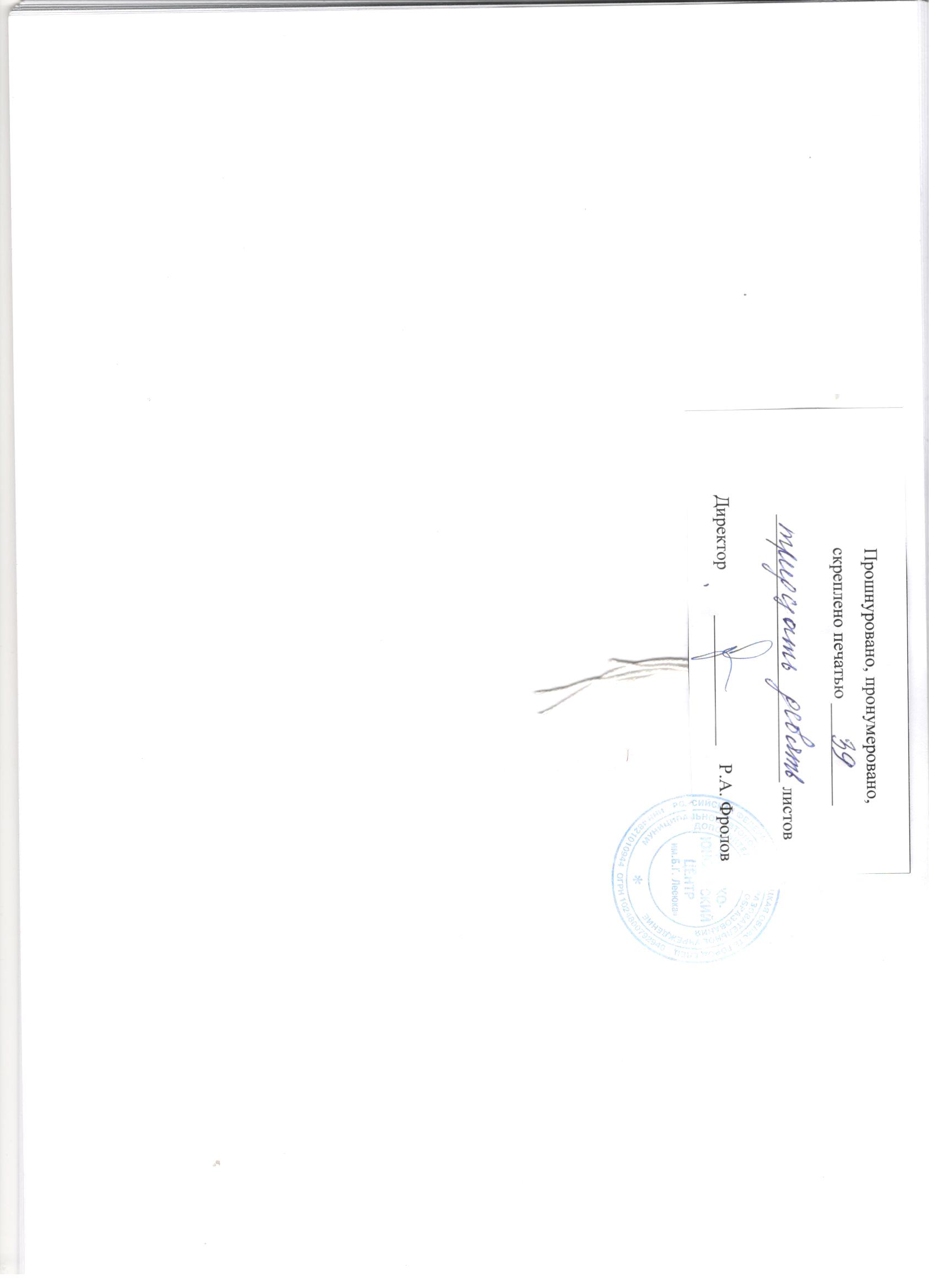 «Рассмотрено»Руководитель МО/________/ ___________Протокол № 1 от«31» августа 2021 г.«Утверждено»Решениемпедагогического советаПротокол № 1 от«31» августа 2021 г.«Утверждаю»Директор МАОУ«Детско-юношескийцентр им. Б.Г. Лесюка»/_______/ Р.А. ФроловПриказ № 115 от«31» августа 2021 г.Название объединенияДлительность занятияКол-во занятий в неделюКол-во занятий в годКол-во часов в  неделюКол-во часов в годСтудия «Юный художник»2 акад. часапо 45 минут136272№п /п             Название раздела, темыКол-вочасовИз нихИз них№п /п             Название раздела, темыКол-вочасовтеорияпрактика1.Введение в программу2112.Живопись как вид изобразительного искусства.2810183.Рисунок  и графика6244.Декоративно-прикладное творчество6335.Лепка (пластилин, тесто)  и аппликация6157Иллюстрирование и оформительская деятельность (открытки, паспарту)8178.Воспитательно-досуговые мероприятия. Подготовка к конкурсам и выставкам.12579.Промежуточный и итоговый контроль.2-210. Итоговое занятие2-2                                    Итого:722349№п /п             Название раздела, темыКол-вочасовИз нихИз них№п /п             Название раздела, темыКол-вочасовтеорияпрактика1.Живопись как вид изобразительного искусства.266202.Рисунок  и графика6243.Декоративно-прикладное творчество8444.Лепка в смешанных техниках.6245Оформительская деятельность (открытки, паспарту)6-66.Воспитательно-досуговые мероприятия. Подготовка к конкурсам и выставкам.166107.Промежуточный и итоговый контроль.2-28. Итоговое занятие2-2                           Итого:722052 № п/пПоказатели  освоения обучающимся образовательной программыОценка уровня освоения образовательной программыОценка уровня освоения образовательной программыОценка уровня освоения образовательной программы № п/пПоказатели  освоения обучающимся образовательной программыНизкий уровень(до 50 %)Средний уровень(от 51 до 70%)Высокий уровень(от 71 до 100%)1Теоретическая подготовка (тестирование)2Практическая деятельность (участие в конкурсах, выставках творческих работ, итоговое занятие, викторины и т.п.)3Достижения за текущий учебный период (результативность) № п/пФамилия, имя обучающегосяГод обученияФорма проведения аттестацииИтоговая оценка1Тестирование, участие в городских и областных конкурсах, выставках2345678910№п/пНаименование темКоличествочасовКоличествочасовДата        проведенияч/м/гДата        проведенияч/м/г№п/пНаименование темтеорияпрактикаДата        проведенияч/м/гДата        проведенияч/м/г№п/пНаименование темтеорияпрактикапо планупо факту1Вводное занятие. Ознакомление с курсом обучения.112«Одраз дерева». Изучение художественных свойств гуаши113Знакомство с цветовым кругом. Понятие об основных, составных, теплых и холодных цветах.114Композиция «Бабочки на летнем лугу». Сочетание техник: монотипии и аппликации.115 Натюрморт - монотипия «Осенние листья»-26«Ветка рябины». Техника «пуантилизм»117Подготовка к городскому конкурсу «Дорога глазами детей» 118Викторина, посвященная 4 Ноября.119Осенний пейзаж. Правополушарная техника живописи.-210Знакомство со свойствами солёного теста. Лепка животных.-211Готовимся ко Дню матери. Портрет как жанр изобразительного искусства.1112Открытка, посвященная Дню матери.1113Линия. Точка. Пятно. Декоративный натюрморт и его особенности.1114Аппликация из ватных дисков «Зима». Построение композиции на плоскости.1115Композиция «Елочка нарядная на праздник к нам пришла»-216Портрет Деда Мороза. Виды портрета 1117Новогодняя открытка. Промежуточное тестирование.-218Новогодняя викторина.1119«Весёлый ежик». Нетрадиционная техника рисования пластилином-220Зарисовки предметов карандашом. -221Композиция «Зимние забавы»1122Подготовка к конкурсу «Окончание блокады Ленинграда»1123Перспектива. Изображение парковой аллеи.1124Понятие «декоративно-прикладное искусство».  Народные промыслы1125Понятие «орнамент». Виды орнамента.1126Композиция на тему «Защитники Отечества».1127Поздравительная открытка к 8 Марта.-228«В гостях у сказки». Иллюстрирование любимой сказки1129Витраж как вид декоративно-прикладного искусства. Стилизация под витраж «Птичка».1130 Композиция на тему «Любимый вид спорта»1131Викторина «Народные куклы весенних обрядов» 1132Композиция, посвященная Дню космонавтики-233Подготовка к городскому конкурсу «Дорогами войны»-234Цветочный натюрморт. -235Итоговое тестирование.  Оформление работ-236Итоговое занятие. Просмотр-2ИТОГОИТОГОИТОГО23497272№п/пНаименование темКоличествочасовКоличествочасовДата        проведенияч/м/гДата        проведенияч/м/г№п/пНаименование темтеорияпрактикаДата        проведенияч/м/гДата        проведенияч/м/г№п/пНаименование темтеорияпрактикапо планупо факту1Вводное занятие. Техника безопасности.  Композиция «Летние каникулы» в «пальчиковой» технике.112Осенний пейзаж в технике правополушарной живописи-23Цветоведение и колористика. Гравюра на картоне в теплом и холодном колоритах.114«Полянка в осеннем лесу». Техника рисования пластилином -25Наброски с натуры-26Подготовка к городскому конкурсу на знание символов России-27Моя будущая профессия. Пропорции фигуры человека.-28Народная кукла мотанка «Подорожница»119Подготовка к городскому конкурсу «Дорога глазами детей» -210Композиция в круге «Цветы Гжели»1111«Цветы и травы Хохломы». Декоративная роспись.1112Демонстрация виртуальных экскурсий2-13Викторина на тему «День народного единства»1114Графика. Виды графики. Рисунок1115Панно из теста «Древо жизни»1116Панно из теста «Волшебная птица»1117Открытки, посвященные Дню матери -218Основные законы художественной композиции.Декоративный натюрморт1119Композиция «Лесные жители зимой». Особенности рисования птиц и зверей.1120Портрет Снегурочки-221Промежуточное тестирование.  Подготовка к межрегиональному конкурсу «Православие и искусство»-222Новогодняя викторина1123Подготовка к конкурсу «Окончание блокады Ленинграда»1124Стилизованная декоративная композиция «Павлин»-225Композиция, посвященная Дню защитника Отечества.-226Многофигурная композиция «Народные гулянья»1127Открытка к 8 Марта-128Композиция «Весенние первоцветы»-229Народная кукла «Авдотья-Весновка»1130Морской пейзаж-231Викторина на тему «Весенние праздники и обряды»1132Динамическая композиция на тему «Танцы»1133Пасхальная композиция1134Подготовка к городскому конкурсу «Дорогами войны»-235Итоговое тестирование. Оформление работ-236Итоговое занятие. Просмотр -2ИТОГОИТОГОИТОГО20527272